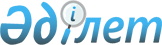 О признании утратившим силу некоторых решений акима Павлодарской областиРешение акима Павлодарской области от 27 января 2016 года № 1      В соответствии со статьей 21-1 Закона Республики Казахстан "О нормативных правовых актах", принимаю РЕШЕНИЕ:

      1. Признать утратившим силу решения акима Павлодарской области:

      от 20 февраля 2015 года № 1 "Об определении единого организатора государственных закупок для бюджетных организаций Павлодарской области и товаров, работ, услуг, по которым организация и проведение государственных закупок осуществляется единым организатором" (зарегистрировано в Реестре государственной регистрации нормативных правовых актов за № 4334, опубликовано 14 марта 2015 года в газетах "Звезда Прииртышья", "Сарыарқа самалы");

      от 27 августа 2015 года № 5 "О внесении дополнения в решение акима Павлодарской области от 20 февраля 2015 года "Об определении единого организатора государственных закупок для бюджетных организаций Павлодарской области и товаров, работ, услуг, по которым организация и проведение государственных закупок осуществляется единым организатором" (зарегистрировано в Реестре государственной регистрации нормативных правовых актов за № 4677, опубликовано в газетах "Регион.kz");

      2. Государственному учреждению "Управление строительства, пассажирского транспорта и автомобильных дорог Павлодарской области" в установленном законодательством порядке обеспечить:

      в недельный срок направлении копии настоящего решения в территориальный орган юстиции;

      официальное опубликование настоящего решения в периодических печатных изданиях и информационно-правовой системе "Әділет";

      размещение настоящего решения на интернет-ресурсе акимата Павлодарской области.

      3. Контроль за исполнением настоящего решения возложить на первого заместителя акима Павлодарской области Турганова Д.Н.


					© 2012. РГП на ПХВ «Институт законодательства и правовой информации Республики Казахстан» Министерства юстиции Республики Казахстан
				
К. Бозумбаев
